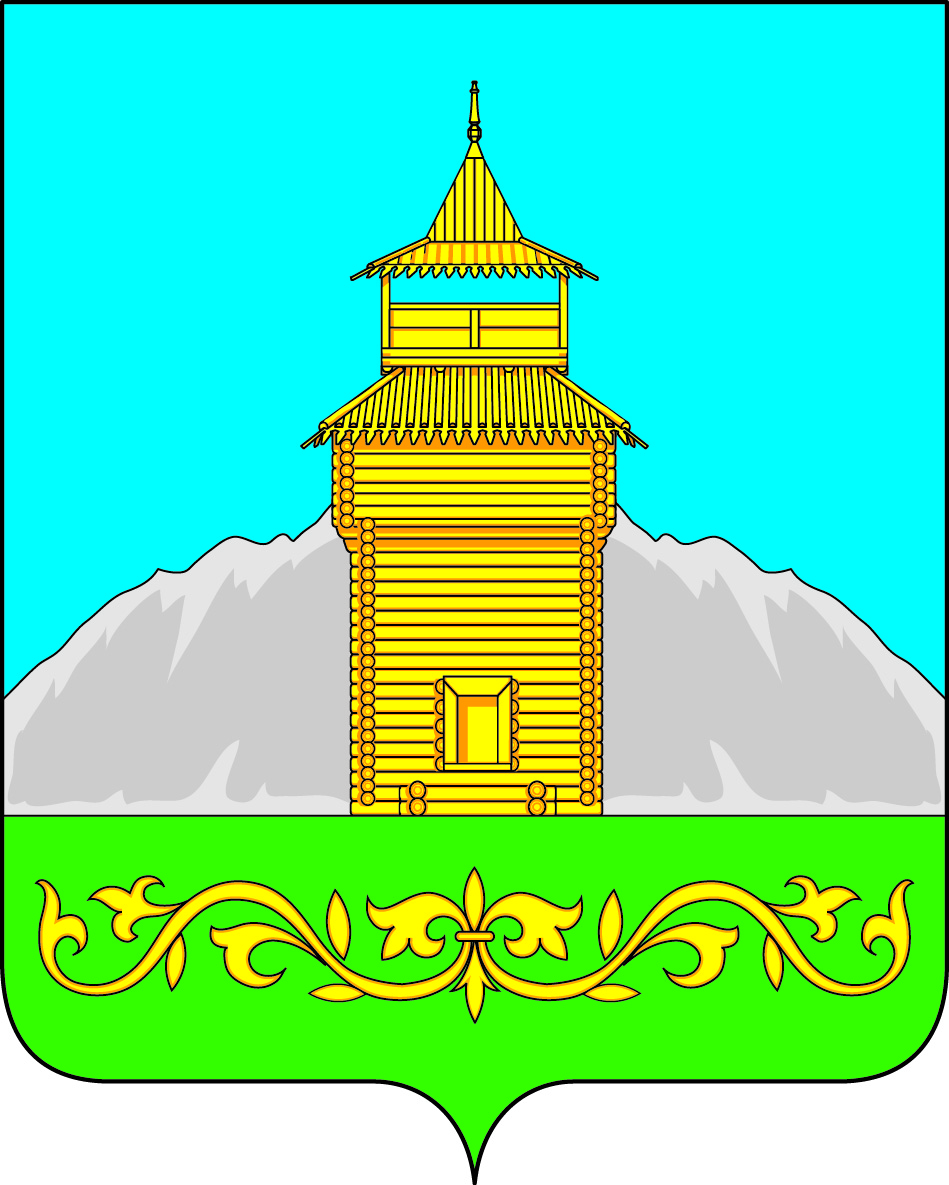 Российская ФедерацияРеспублика ХакасияАдминистрация Таштыпского сельсоветаР Е Ш Е Н И Е13 апреля 2018г.                                 с. Таштып                                           №  18 О внесении дополнений и изменений в Решение Совета депутатов Таштыпскогосельсовета  «Об утверждении Реестра муниципальной собственности Таштыпского сельсовета»            В соответствии со ст. 209 Гражданского кодекса Российской Федерации, п. 3 ст. 14 Федерального  закона «Об общих принципах организации местного самоуправления в Российской Федерации» от 06.10.2003г. №131-ФЗ, в связи с государственной регистрацией муниципальных объектов в муниципальную собственность Таштыпского сельсовета, руководствуясь п. 5 ч. 1 ст. 27 Устава муниципального образования Таштыпский сельсовет от 21.02.2006 г., в целях приведения Реестра муниципальной собственности Таштыпского сельсовета в соответствие, Совет депутатов Таштыпского сельсовета РЕШИЛ:1.Внести в реестр муниципальной собственности Таштыпского сельсовета Трактор «Беларус 82.1,год выпуска: 2015,                                                                              заводской номер машины (рамы): 808213634,                                                                        двигатель №: 912595,                                                                                                    цвет: синий.2. Контроль  за исполнением настоящего решения возложить на комиссию по вопросам социальной политики законности и правопорядка (А.И Салайдинова)3.Настоящее решение  вступает в силу с момента принятия и подлежит опубликованию (обнародованию).Глава Таштыпского сельсовета                                                     Р.Х Салимов